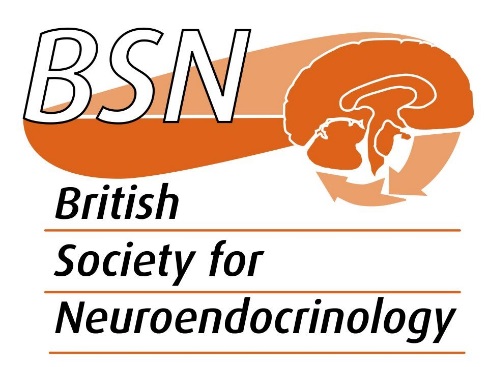 Trustee nomination formTo be returned to the General Secretary (neil.evans@glasgow.ac.uk) by 7 August 2020Name of nominee:Position:Institution:Membership category:   Ordinary (Full) 	Student		Research technician	RetiredMain areas of research:Proposers must be Ordinary Members of the BSNFirst proposer:Second proposer:Reasons why you would like to join the Trustee Committee (max 150 words) British Society for Neuroendocrinology, Charitable Incorporated Organisation number 1163115